PENNSYLVANIAPUBLIC UTILITY COMMISSIONHarrisburg, PA  17120Public Meeting held September 15, 2021Commissioners Present:Gladys Brown Dutrieuille, ChairmanDavid W. Sweet, Vice ChairmanJohn F. Coleman, Jr.Ralph V. YanoraInterstate Gas Supply, Inc., et al.				v.						Metropolitan Edison Company,			 			C-2019-3013805Pennsylvania Electric Company,			 			C-2019-3013806Pennsylvania Power Company and 		 			C-2019-3013807West Penn Power Company							C-2019-3013808OPINION AND ORDERBY THE COMMISSION:Before the Pennsylvania Public Utility Commission (Commission) for consideration and disposition is the Petition for Reconsideration (Petition) and/or For Reopening of the Record of the Proceeding filed by Interstate Gas Supply, Inc., et al. on September 10, 2021, seeking reconsideration of the Opinion and Order entered on August 26, 2021, relative to the above-captioned proceeding. Pursuant to Rule 1701 of the Pennsylvania Rules of Appellate Procedure, Pa. R.A.P. 1701, the Commission must act to grant a petition for reconsideration within thirty days of the date of entry of the order for which reconsideration is sought, or otherwise lose jurisdiction to do so if a petition for review is timely filed.  The thirty-day period within which the Commission must act upon the Petition in order to preserve jurisdiction ends on September 27, 2021.  Accordingly, we shall grant reconsideration, within the meaning of Pa. R.A.P. 1701(b)(3), pending review of, and consideration on, the merits of the Petition; THEREFORE,IT IS ORDERED:  That the Petition for Reconsideration and/or For Reopening of the Record filed by Interstate Gas Supply, Inc., et al. on September 10, 2021, is hereby granted, pending further review of, and consideration on, the merits.							BY THE COMMISSION,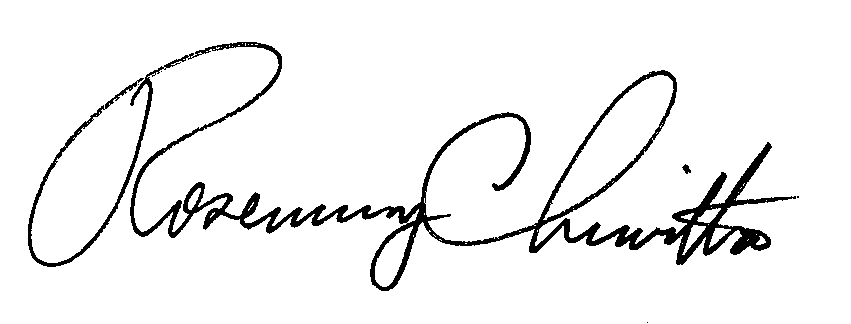 							Rosemary Chiavetta							Secretary(SEAL)ORDER ADOPTED:  September 15, 2021ORDER ENTERED:  September 15, 2021